§4753.  Rules; consultation1.  Adoption of rules.  By January 1,  2024, the Attorney General shall adopt rules for the recording, retention and reporting of information pursuant to section 4752 pertaining to persons stopped for traffic infractions.  The information must include the characteristics of race, color, ethnicity, gender and age of the persons stopped, based on the observation and perception of the law enforcement officer making the stop.  Rules adopted pursuant to this subsection are routine technical rules as defined in chapter 375, subchapter 2‑A.[PL 2023, c. 368, Pt. C, §2 (AMD).]2.  Consultation.  In adopting rules pursuant to subsection 1, the Attorney General shall consult with the Commissioner of Public Safety and interested parties, including law enforcement agencies and community, professional, research, civil liberties and civil rights organizations and persons with lived experience of being profiled.  The Attorney General shall ensure that the parties consulted represent the racial and ethnic diversity of the State.[PL 2021, c. 460, §1 (NEW).]SECTION HISTORYPL 2021, c. 460, §1 (NEW). PL 2023, c. 368, Pt. C, §2 (AMD). The State of Maine claims a copyright in its codified statutes. If you intend to republish this material, we require that you include the following disclaimer in your publication:All copyrights and other rights to statutory text are reserved by the State of Maine. The text included in this publication reflects changes made through the First Regular Session and the First Special Session of the131st Maine Legislature and is current through November 1, 2023
                    . The text is subject to change without notice. It is a version that has not been officially certified by the Secretary of State. Refer to the Maine Revised Statutes Annotated and supplements for certified text.
                The Office of the Revisor of Statutes also requests that you send us one copy of any statutory publication you may produce. Our goal is not to restrict publishing activity, but to keep track of who is publishing what, to identify any needless duplication and to preserve the State's copyright rights.PLEASE NOTE: The Revisor's Office cannot perform research for or provide legal advice or interpretation of Maine law to the public. If you need legal assistance, please contact a qualified attorney.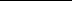 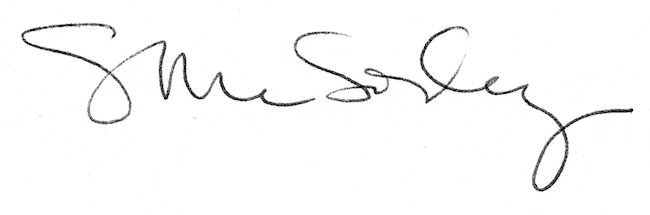 